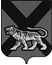 ТЕРРИТОРИАЛЬНАЯ  ИЗБИРАТЕЛЬНАЯ КОМИССИЯ ГОРОДА  ДАЛЬНЕГОРСКАР Е Ш Е Н И Е04 марта  2020 г.                         г. Дальнегорск                             № 637/110О сборе предложений по кандидатурам для  зачисления в резерв составов участковых избирательных  комиссий при проведении общероссийского голосования по вопросу одобрения изменений в Конституцию Российской Федерации В целях подготовки проведения общероссийского голосования по вопросу одобрения изменений в Конституцию Российской Федерации, в соответствии с распоряжением Президента Российской Федерации от 14 февраля 2020 года № 32 - рп, территориальная избирательная комиссия города Дальнегорска  РЕШИЛА:1. Назначить сбор предложений по кандидатурам для зачисления в резерв составов участковых избирательных комиссий  при проведении общероссийского голосования по вопросу одобрения изменений в Конституцию Российской Федерации.2. Утвердить текст сообщения территориальной избирательной комиссии города Дальнегорска о зачислении в резерв составов участковых избирательных комиссий при проведении общероссийского голосования по вопросу одобрения изменений в Конституцию Российской Федерации (прилагается).3. Разместить  настоящее решение на официальном сайте Дальнегорского городского округа в разделе «Территориальная избирательная комиссия города Дальнегорска» в информационно-телекоммуникационной сети «Интернет».4. Опубликовать настоящее решение в муниципальной газете «Трудовое слово».5. Направить настоящее решение в Избирательную комиссию Приморского края.Председатель комиссии	                                                          С.Н.Зарецкая	 Секретарь комиссии		                                                    О.Д. Деремешко					 Приложениек решению территориальной избирательной комиссии города Дальнегорска  от  04 марта 2020 года № 637/110Сообщение территориальной избирательной комиссии города Дальнегорска о зачислении в резерв составов участковых избирательных  комиссий Территориальная избирательная комиссия города Дальнегорска  объявляет о сборе предложений по кандидатурам для зачисления в резерв составов участковых избирательных комиссий  при проведении общероссийского голосования по вопросу одобрения изменений в Конституцию Российской Федерации.Субъектам, имеющим право на выдвижение  кандидатур для дополнительного зачисления в резерв составов участковых комиссий, предлагается в срок с 5 марта  по 24 марта 2020 года включительно представить свои предложения по кандидатурам для дополнительного зачисления в резерв составов участковых комиссий.Документы направлять в территориальную избирательную комиссию города Дальнегорска по адресу: 692446 Приморский край, г. Дальнегорск, проспект 50 лет Октября  д. 125, кабинет 14-б, телефон 8 (42373) 3-21-10.Кандидаты для зачисления в резерв в резерв составов участковых комиссий не должны иметь ограничений, установленных  пунктом 1 статьи 29 (за исключением подпунктов «ж», «з», «и», «к» и «л») Федерального закона «Об основных гарантиях избирательных прав и права на участие в референдуме граждан Российской Федерации».    Форма   письменного согласия гражданина Российской Федерации на  назначение членом участковой избирательной комиссии и зачисление в резерв составов участковых комиссий установлена приложением № 1 к Порядку формирования резерва составов участковых комиссий и назначения нового члена участковой комиссии из резерва составов участковых комиссий, утвержденного постановлением Центральной избирательной комиссии Российской Федерации  от 05 декабря 2012 года № 152/1137-6 (в редакции  постановления Центральной избирательной комиссии Российской Федерации от 12.02. 2020   № 239/1779-7).